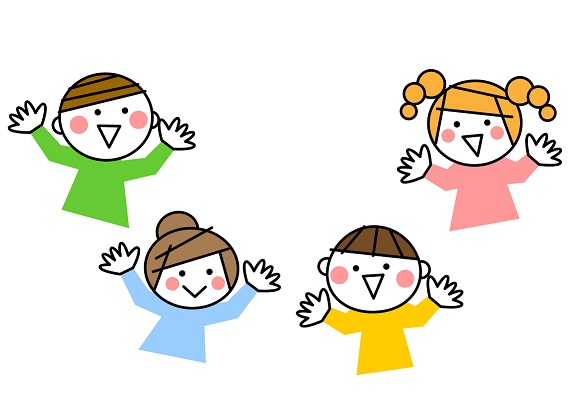 第21回　みたか市民活動・NPOフォーラム　　≪参加申込書≫〔2022.9.17（土）～9.25（日）〕第21回　みたか市民活動・NPOフォーラム　　≪参加申込書≫〔2022.9.17（土）～9.25（日）〕第21回　みたか市民活動・NPOフォーラム　　≪参加申込書≫〔2022.9.17（土）～9.25（日）〕第21回　みたか市民活動・NPOフォーラム　　≪参加申込書≫〔2022.9.17（土）～9.25（日）〕団　体　・　個　人選んでください　　　　　団　体　　・　　個　人選んでください　　　　　団　体　　・　　個　人団　体　名代　表　者　名　氏　名 ：連　絡　者　名　氏　名 ：連絡者連絡先メールアドレス　　
（添付文書受取可能）：連絡者連絡先電　話　番　号　　：連絡者連絡先Ｆ Ａ Ｘ 番 号　　　　　
（ﾒｰﾙ無しの方のみ）：企画参加　　しない　　　・　　する　　（別紙企画書にご記入ください）　　しない　　　・　　する　　（別紙企画書にご記入ください）その他の参加　オンライン冊子（サイズ：A4縦 1枚）　　　・　　　オンライン展示〔冊子原稿締切＝７月31日(日)〕　　　　　　　　　〔展示締切＝８月31日(水)〕　オンライン冊子（サイズ：A4縦 1枚）　　　・　　　オンライン展示〔冊子原稿締切＝７月31日(日)〕　　　　　　　　　〔展示締切＝８月31日(水)〕第１回実行委員会７月上旬予定７月上旬予定第１回実行委員会７月上旬予定７月上旬予定※参加申込書は、メールまたは窓口に６月30日（木）までにお持ちください。※参加申込書は、メールまたは窓口に６月30日（木）までにお持ちください。※参加申込書は、メールまたは窓口に６月30日（木）までにお持ちください。メール＝ikegami@collabo-mitaka.jpメール＝ikegami@collabo-mitaka.jpメール＝ikegami@collabo-mitaka.jp